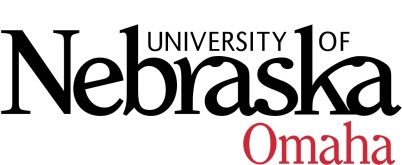 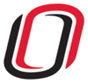 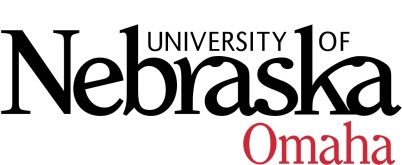 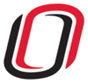 UNIVERSITY OF NEBRASKA AT OMAHAEDUCATIONAL POLICY ADVISORY COMMITTEEAgendaFriday, March 12, 20219:00-10:30 AMVia ZoomDiscussion items:Syllabus updateCurriculumReport Item:Bak Academic Learning Center ProposalGraduate Certificate Homeland Security Focused Business AnalyticsOnline delivery School Library Program Graduate EndorsementOnline delivery Master of Music with a concentration in ConductingBachelor of Arts, Applied Mathematics concentrationBachelor of Science, Applied Mathematics concentrationVote Items:Bachelor of Science in Pharmaceutical SciencesCourse SyllabiYou may access the courses at https://nextcatalog.unomaha.edu/courseleaf/approve.  You will be reviewing the courses under Your Role: select EPAC-Associate VC. 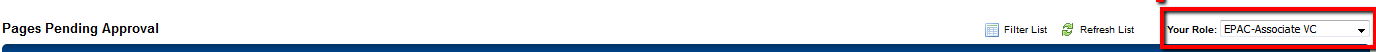 Re-ReviewBSAD 8776/ENTR 4770 Introductory Maverick Venture Fund, 1cr.BSAD 8786/ENTR 4780 Intermediate Maverick Venture Fund, 1cr.BSAD 8796/ENTR 4790 Advanced Maverick Venture Fund, 1cr.CYBR 2600 – System Administration, 3cr.UBNS 8500/8840 Special Topics in urban Studies, 1-4cr.RevisedPA 4950 Internship, 3cr (Change in Grading Basis)SOC 2300 Sport & Society (Change in course level from 3100)THEA 8435/3400 Directing I (Change in UG course level from 4430)New CoursesBSAD 1100 CBA Professional Development Seminar 1, 1cr.BSAD 1200 CBA Professional Development Seminar 2, 1 cr.BSAD 8696-ENTR/MGMT 4690 Emerging Technology and Innovation, 3cr.CHEM 1170 General Chemistry I-II, 5cr.CRCJ 4450 Sexual Violence, 3 cr.CRCJ 4530 Sexual Offending, 3 cr.CRCJ 4790 Cyber & Computer Crimes 3cr.ECON 3290 Economics of Public Issues 3cr.EDL 8340 Issues in Identity, Culture, and Power, 1 cr.ENGL 8036/4030 American Poetry Since 1900, 3cr.ENGL 8190 Book-Smart Education in Literatures and Cultures, 3cr.ENGL/BLST 8216 ENGL/BLST 4210 The Harlem Renaissance, 3cr.ENGL 8286/4280 – WGST 3160 Queer American Wests, 3cr.ENGL 8496 Great Works of British Literature, 3cr.ENTR 2980 Seminar in Entrepreneurship, 1cr.ENTR 4000 Special Topics in Entrepreneurship, 3 cr.MUS 2610 Advanced Piano Techniques I, 1 cr.MUS 2620 Advanced Piano Techniques II, 1 cr.PA/MGMT 3800 Cross-Sector Collaborative Leadership, 3cr.PHHB 8500 Health Program Design, 3cr.PHIL/MEDH 3450 Philosophy of Medicine, 3cr.PSCI 3210 Geopolitics of Central Asia and South Asia, 3cr.PSYC 2024 Explorations in the Science of Psychology, 2cr.PSYC 4260 Moral Psychology, 3cr.PSYC 4680 Positive Psychology, Health, & Well-Being, 3cr.SOC 2400 Sociology on Film, 3cr.SOC/LLS 8786-4780 Urban Latin America, 3cr.SPAN 8146 – SPAN/LLS 4140 Introduction to Latin American Film, 3cr.TED 8640 Open Educational Resources for P-12 Teachers, 3cr.TED 8720 Introduction to Instructional Coaching in PK-12 Education, 3cr.THEA 3200 Musical Theatre Ensemble, 1cr.